
                                 Province of the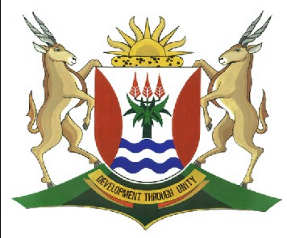 EASTERN CAPEEDUCATIONDIRECTORATE SENIOR CURRICULUM MANAGEMENT (SEN-FET)HOME SCHOOLING SELF-STUDY WORKSHEET ANSWER SHEETWORKSHEET GENETICS TERMINOLOGY - Lesson 1LEARNER ACTIVITY: MONOHYBRID CROSSESTEACHER COPY: MEMORANDUM TYPES OF DOMINANCE1. Study the diagrams below and answer the questions: EXAM TYPE QUESTIONSQ 2.4 P2 NOV 2018Q1.4 P2 NOV 2017Q 2.3 P2 NOV 2019SUBJECTLIFE SCIENCESGRADE12DATE02 April 2020TOPICMonohybrid Crosses and Types of DominanceTERM 1REVISIONTERM 2 CONTENT1.1.1An allele is an alternative form of a gene found at the same locus on homologous chromosomes (1)1.1.2Phenotype is the external appearance of an organismdetermined by the genotypeGenotype is the genetic make-up of an organism(2)1.1.3Brown eye colour, Curly hair(2)1.1.4Dd(1)1.1.5bb(1)1.1.6Only the characteristic controlled by dominant allele can be seen in the external appearance for an individual with a heterozygous genotypeThe dominant allele for curly hair masks the appearance of the characteristic controlled by the recessive allele which is straight hair,  			       Any 4(4)1.1.7DD/ Dd (1)1.1.8The individual inherited a recessive allele for straight hair   from each parent.                                                         ORIn each somatic cell of the individual the homologous chromosomes both carry the recessive allele for straight hair at the same locus,there is no dominant allele for curly hair  			       Any 2(2)1.OR(6)(6)2.1Rabbit 2 -  Blackfur		Rabbit 4 - whitefur(2)2.21BB: 2BB: 1bb					(1)2.312black(1)OR(6)(6)(16)2.52.5.1Purple(1)2.5.2When purple- flowering plants and white-flowering plants are crossedAll the offspring have purple flowers/have no white flowers(2)2.5.3The two alleles for a characteristic Separate during meiosisso that Each gamete contains one allele for that characteristic(3)2.5.4OR(6)(6)(12)1.4.1(a)(b)Genes/allelesMonohybrid(1)(1)1.4.2Ovary/gynaecium/pistil/ovule(1)1.4.3(a)(b)2/Two4/Four2/Two4/Four(1)(1)1.4.4(a)(b)VioletShortVioletShort(1)(1)1.4.52/Two2/Two(1)(8)(1)(8)2.32.3.1Spottedback(1)2.3.2Spotted frogs produced offspring without spotsORThe spotted offspring were three times more than offspring without spots/ ratio of spotted offspring to offspring without spots is 3:1(2)2.3.3OR(6)(9)